Σωτηρία ΣτεφανίδουΣΥΝΤΟΜΟ ΒΙΟΓΡΑΦΙΚΟ ΣΗΜΕΙΩΜΑ (01.2023)ΕκπαίδευσηΠτυχίο Πολιτικού Μηχανικού, Αριστοτέλειο Πανεπιστήμιο Θεσσαλονίκης (ΑΠΘ) (2006) Μεταπτυχιακό Δίπλωμα,MSc, Αντισεισμικός Σχεδιασμός Τεχνικών Έργων (ΑΣΤΕ) ΑΠΘ (2007) Μεταπτυχιακό Δίπλωμα,MSc, Φυσικά Καταστροφικά Φαινόμενα υπό το πρίσμα της κλιματικής αλλαγής (Σύντομο Πρόγραμμα Σπουδών), Σχολή Θετικών Επιστημών και Τεχνολογίας, ΕΑΠ (2019) Διδακτορικό Δίπλωμα, PhD, Τμήμα Πολιτικών Μηχανικών ΑΠΘ (2016) Μεταδιδακτορική Ειδίκευση: Τμήμα Πολιτικών Μηχανικών ΑΠΘ (2020)Πιστοποιητικό Επιμόρφωσης: Επιμόρφωση στην ανοιχτή και εξ΄ αποστάσεως εκπαίδευση. Γλώσσες: Αγγλικά (Proficiency), Γερμανικά (Mittelstufe), Γαλλικά (Sorbonne I) Βραβεία – ΔιακρίσειςΔιεθνές Βραβείο IABSE Early Carrer Award 2022 από τον οργανισμό IABSE Υποτροφία για την εκπόνηση μεταδιδακτορικής έρευνας ΑΠΘ (ΕΔΒΜ-Νέοι Ερευνητές)Υποτροφία από το ΙΚΥ για την εκπόνηση μεταδιδακτορικής έρευναςΒραβείο “Outstanding Reviewer” ως κριτής στο περιοδικό Engineering  Structures Διδάκτωρ Τμ. Πολιτικών Μηχανικών με βαθμό Άριστα με ΔιάκρισηΥποτροφία Αριστείας Υποψηφίων Διδακτόρων Επιτροπής Ερευνών Α.Π.Θ.Υποτροφία από το Μεταπτυχιακό Πρόγραμμα Α.Σ.Τ.Ε.(ΕΠΕΑΕΚ ΙΙ – 2007)Επιστημονικό Γνωστικό ΑντικείμενοΣεισμική Τρωτότητα Κατασκευών Οπλισμένου Σκυροδέματος Αντισεισμικός Σχεδιασμός, Αποτίμηση και Ενίσχυση Κατασκευών Οπλισμένου Σκυροδέματος Σεισμική Τρωτότητα Γεφυρών και Κτιρίων με και χωρίς Ενισχύσεις Τρωτότητα Κατασκευών σε περιβάλλον πολλαπλής διακινδύνευσης Μέθοδοι ενίσχυσης και δομικού ελέγχου γεφυρών και κτιρίων Μέθοδοι Τεχνητής Νοημοσύνης στην αποτίμηση σεισμικής συμπεριφοράς κατασκευών Ανελαστικές Μέθοδοι Ανάλυσης Κατασκευών Ενόργανη παρακολούθηση κατασκευών Ανάπτυξη λογισμικού για το σχεδιασμό και την αποτίμηση κατασκευών Ερευνητική και Επαγγελματική ΕμπειρίαΑντιπρόεδρος και Διευθύνων Σύμβουλος της spin-off επιχείρησης SURE SAΙδρυτικό στέλεχος και COO της start-up επιχείρησης REDI Engineering Solutions IKEΕταίρος στο cluster - Συνεργατικός Σχηματισμός Καινοτομίας Disaster Resilience Innovation Cluster – Defkalion (DRIC Defkalion) με τίτλο «Συνεργασία Καινοτομίας για την Προστασία και Ασφάλεια Περιβαλλοντικών Κινδύνων»Ερευνήτρια – Εξωτερικός Συνεργάτης ΔΙΠΑΕ στο Ερ. Πρόγραμμα «Εκτίμηση Κινδύνων Σεισμού, Πυρκαγιάς και Πλημμύρας στην Περιφέρεια Αττικής»Ερευνήτρια – Εξωτερικός Συνεργάτης ΙΤΣΑΚ 2019-2021Μεταδιδακτορική Ερευνήτρια ΑΠΘ 2017-Σήμερα Συμμετοχή σε ερευνητικά προγράμματα (συνεργασία με ΑΠΘ, ΕΜΠ, HKUST, κ.α.) 2007- σήμερα. Διδακτικό Προσωπικό (έκτακτο) στο Διεθνές Πανεπιστήμιο της Ελλάδος 2019-Σήμερα, ΤΕΙ Κεντρ. Μακεδονίας 2018-2019, ΤΕΙ Θεσσαλίας 2017-2018 – Επίβλεψη διπλωματικών εργασιών Διδασκαλία σε δύο Μεταπτυχιακά Προγράμματα Σπουδών ΑΠΘ & Διεθνές Πανεπιστήμιο της Ελλάδος και επίβλεψη μεταπτυχιακών διπλωματικών εργασιών Μελετήτρια στατικών στην εταιρεία REDI Engineering Solutions IKEΜελετήτρια στατικών στην εταιρεία Πενέλης Σύμβουλοι Μηχανικοί Α.Ε. (2012-Σήμερα). Συμμετοχή στη στατική μελέτη μεγάλων έργων και υποδομών (Ελληνικό Hard Rock Hotel & Casino, Ayia Napa, Πτολεμαϊδα V, Κέντρο Πολιτισμού Ίδρυμα Σταύρος Νιάρχος, κ.α.)Μελετήτρια στατικών στην εταιρεία Α.Μαυράκης (2007-2009) Μελετήτρια / Σύμβουλος σε ιδιωτικά και δημόσια τεχνικά έργα (2007-Σήμερα) Μέλος  Επιστημονικών ΟργανισμώνΜέλος της Ευρωπαϊκής Επιτροπής Αντισεισμικής Μηχανικής (ΕΑΕΕ, European Association for Earthquake Engineering)        Μέλος της επιτροπής IABSE, Task Group 1.8 “Design Requirements for Infrastructure Resilience”Μέλος της επιτροπής IABSE, Task Group 5.2. “Definition and quantification of Key Performance Indicators for the sustainable management of existing structures”.Μέλος της fib (CEB-FIP) – Ομάδα εργασίας WP1.1.3 – Integral BridgesΜέλος του EUROSTRUCT Association Members – EUROSTRUCTΑντιπρόεδρος του Ελληνικού Τμήματος Αντισεισμικής Μηχανικής (ΕΤΑΜ) Γεν. Γραμματέας της Ελληνικής Επιστημονικής Εταιρείας Ερευνών Σκυροδέματος (ΕΠΕΣ) Μέλος του Τεχνικού Επιμελητηρίου Ελλάδος (ΤΕΕ) Μέλος του Συλλόγου Πολιτικών Μηχανικών Ελλάδος (ΣΠΜΕ) Επιστημονικά ΕπιτεύγματαΕπιστημονικές Δημοσιεύσεις πλέον των 60 (Διεθνή Περιοδικά, Συνέδρια, Κεφάλαια Βιβλίων) Προσκεκλημένη Ομιλήτρια σε Πανεπιστήμια εντός και εκτός Ελλάδος: 2 Ερευνητικά Προγράμματα: 16 Κριτής σε επιστημονικά περιοδικά & συνέδρια: 20Editorial Board Member: Frontiers in Built Environment-Earthquake Engineering Επιλεγμένες Επιστημονικές δημοσιεύσεις σε Διεθνή Περιοδικά και Συνέδρια με κριτέςKaratzetzou A., Stefanidis S., Stefanidou S., Tsinidis G., Pitilakis D. “Unified hazard models for risk assessment of transportation networks in a multi-hazard environment” International Journal of Disaster Risk Reduction 75, 102960, 2022Sotiria P. Stefanidou, Elias A. Paraskevopoulos “Seismic fragility analysis of railway RC bridges considering real-time vehicle-bridge interaction with the aid of co-simulation techniques”, Earthquake Engineering & Structural Dynamics, 51(9), 2137-2161, 2022Sotiria P. Stefanidou, Elias A. Paraskevopoulos, Vassilis K. Papanikolaou, Andreas J. Kappos, “An online platform for bridge-specific fragility analysis of as-built and  retrofitted bridges”, Bulletin of Earthquake Engineering, 20(3), 2022Sotiria P. Stefanidou, Andreas J. Kappos “Fragility-informed selection of bridge retrofit scheme based on performance criteria”, Engineering Structures, 234, 111976, 2021Anna Karatzetzou, Dimitris Pitilakis, Sotiria Stefanidou, “Partitioning displacement demand of flexible-base structures because of SSI”, Journal of Earthquake Engineering, 1-18, 2020Sotiria P. Stefanidou and Andreas J. Kappos “Bridge Specific Fragility Analysis: When is it really necessary?”, Bulletin of Earthquake Engineering, Vol. 17(4), 2019, 2245-2280. Sotiria P. Stefanidou, Anastasios G. Sextos, Anastasios N. Kotsoglou, Andreas J. Kappos and Nikolaos Lesgidis, “Soil-structure interaction effects in analysis of seismic fragility of bridges using an intensity-based ground motion selection procedure”, Engineering Structures, Vol. 151, 2017, 366-380. Sotiria P. Stefanidou and Andreas J. Kappos, “Methodology for the development of bridge-specific fragility curves”, Earthquake Engineering & Structural Dynamics, Vol. 46, 2017, 73-93. Vassilis K. Papanikolaou, Sotiria P. Stefanidou, Andreas J. Kappos, “The effect of Preloading on the Strength of Jacketed R/C Columns” Construction and Building Materials, Vol. 38, 2013, 54-63. Andreas J. Kappos, Eleftheria D. Goutzika, Sotiria P. Stefanidou, Anastasios G. Sextos «Problems in Pushover Analysis of Bridges Sensitive to Torsion», Computational Methods in Earthquake Engineering, DOI: 10.1007/978-94-007-0053-6_5, Vol. 21, 2011, 99-122. Andreas J. Kappos, and Sotiria Stefanidou, “A deformation-based seismic design method for 3D R/C irregular buildings using inelastic dynamic analysis” Bulletin of Earthquake Engineering, Vol.8(4), 2010, 875-895. Paraskevopoulos E, Stefanidou S, Natsiavas S. “A novel approach for the analysis of a coupled train-railway bridge system: Basic Principles and Methodology”. 7th ECCOMAS Thematic Conf on Computational Methods, COMPDYN 2019, 24-26 June 2019, Crete, Greece Penelis, Gr.G., Paraskevopoulos, E.A. Stefanidou S.P., Paschalidis, K. “Structural Verification of the new PPC Boiler house in Ptolemaida V”, 16th European Conference on Earthquake Engineering, 18-21 June 2018, Thessaloniki, Greece Goutzika E.D., Stefanidou S.P., Papanikolaou V.K., “The Effect of Deck Prestress Actions on the Seismic Performance of R/C Bridges”, 16th European Conference on Earthquake Engineering, 18-21 June 2018, Thessaloniki, Greece Stefanidou S.P., Kappos A.J., “Efficiency of Different Retrofit Measures in Reducing Seismic Fragility Analysis of Bridges”, 16th European Bridge Conference, 23rd-25th June 2015, Edinburgh, U.K. 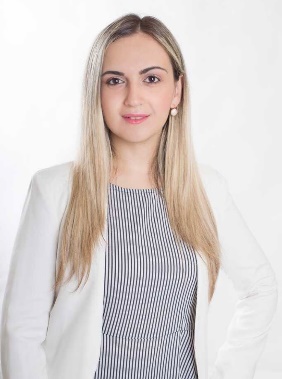 Δρ. Πολιτικός Μηχανικός ΑΠΘ
Ερευνήτρια, Δομοστατικός Μηχανικός
e-mail: sotiria.stefanidou@gmail.comΈγγαμη, μητέρα 3 παιδιώνMedia: ResearchGate, Orcid, Google Scholar, LinkedIn